Wtorek 1.02.2022Poznajemy literę RBajka dla dzieci - literka R - YouTube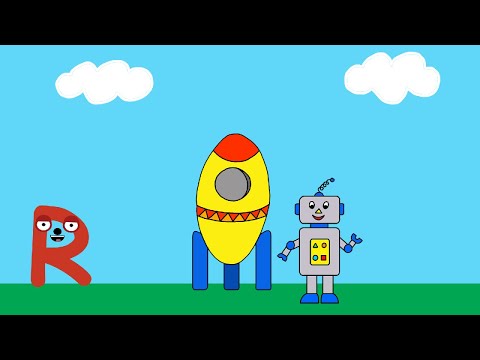 Praca z kartą pracy 14-15 Praca z czytam i pisze- strona 45-utrwalenie liter r, R.Wykreślanka “pojazdy”- zapraszamy do gry Wykreślanka dla dzieci: Pojazdy. Gra online za darmo (eduzabawy.com)“Mój pojazd”-zabawa plastyczna, lepienie z plasteliny dowolnego pojazdu.